MEMBERSHIP APPLICATION FORM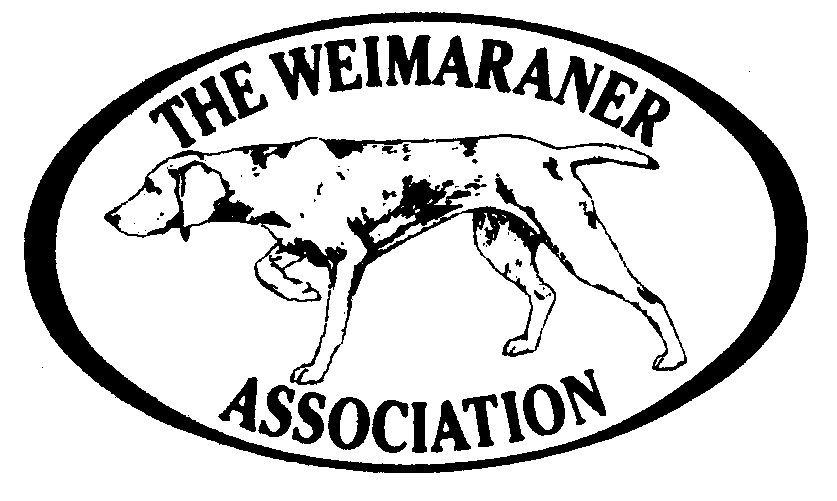 Send to Hon TreasurerNigel Wroe20 Browning Road, Church Crookham, Hants. GU52OYJTel: 07899 075524Please complete in BLOCK CAPITALS:PRIMARY MEMBER:	SURNAME:										FIRST NAME (S):JOINT MEMBER:		SURNAME:										FIRST NAME (S):ADDRESS:																	POST CODE: TEL. NO:												AFFIX (if owned):EMAIL:REGISTERED NAME OF DOG:BREED:										SEX (D/B):				DATE OF BIRTH:NAME OF SIRE:NAME OF DAM:NAME OF BREEDER:BREEDERS ADDRESS:Please continue on separate sheet/s as necessary.Please TICK main interest: 	FIELD TRIALS		    GUNDOG WORK           SHOWING		 COMPANION		   OTHER		The ANNUAL SUBSCRIPTION is - £12 for a JOINT MEMBERSHIP*    &    £9 for a SINGLE MEMBERSHIP.*JOINT MEMBERSHP – Any two members of the same household OR joint owners of a dog.MEMBERSHIP RENEWAL DATE: 1ST March.Applications received on or after 1ST November will entitle you to membership not only until the1ST March but also for the following year. Data Protection related preferences (section 6.2 of Data Privacy Policy), please tick if you wish to:Receive non-WA related Bulletins (via WA email), typically of events (show/field etc). of other KC/HPR Clubs: I/we wish to apply for membership of/to rejoin the Weimaraner Association (WA) and, if elected, I/we agree to abide by the Rules, Code of Ethical Practice and accept the Data Protection related policies of the Association as published on the WA website. SIGNATURE (S)																					DATE					In the case of Joint application BOTH APPLICANTS must sign the form.I/We enclose a Cheque/postal order/Cash for  £12  (JOINT MEMBERSHIP)   /   £9 (SINGLE MEMBERSHIP) [DELETE AS APPLICABLE]If you wish to pay by standing order in future, a form will be enclosed with your welcome packSPONSOR’S SIGNATURE									NAME (BLOCK CAPITALS)	SECONDER’S SIGNATURE			              					NAME (BLOCK CAPITALS)www.weimaraner-association.org.ukNAME (Continued…….)REGISTERED NAME OF DOG:BREED:SEX (DOG OR BITCH):DOGS DATE OF BIRTH:NAME OF SIRE:NAME OF DAM:NAME OF BREEDER:BREEDER’S ADDRESS:Post Code:REGISTERED NAME OF DOG:BREED:SEX (DOG OR BITCH):DOGS DATE OF BIRTH:NAME OF SIRE:NAME OF DAM:NAME OF BREEDER:BREEDER’S ADDRESS:Post Code:REGISTERED NAME OF DOG:BREED:SEX (DOG OR BITCH):DOGS DATE OF BIRTH:NAME OF SIRE:NAME OF DAM:NAME OF BREEDER:BREEDER’S ADDRESS:Post Code: